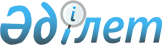 О создании рабочей группы по разработке нормативных правовых актов, регулирующих казахстанский сегмент сети ИнтернетРаспоряжение Премьер-Министра Республики Казахстан от 23 марта 2006 года N 68-р



      В целях разработки нормативных правовых актов, регулирующих казахстанский сегмент сети Интернет:



      1. Создать рабочую группу в следующем составе:



 



Бабакумаров Ержан Жалбакович      - вице-министр культуры,



                                    информации и спорта



                                    Республики Казахстан,



                                    руководитель

Нургазин Нурлан Мухаметкалиевич   - председатель Комитета



                                    информации и архивов



                                    Министерства культуры,



                                    информации и спорта



                                    Республики Казахстан,



                                    заместитель руководителя

Жолдыбай Кенжеболат Махмутулы     - начальник управления



                                    средств массовой



                                    информации Комитета



                                    информации и архивов



                                    Министерства культуры,



                                    информации и спорта



                                    Республики Казахстан,



                                    секретарь

Булатбаев Тауке Тургынулы         - эксперт Отдела по защите



                                    государственных секретов



                                    Канцелярии Премьер-Министра



                                    Республики Казахстан



 



Капаков Нурлан Толегенович        - заведующий сектором Отдела



                                    социально-культурного



                                    развития Канцелярии



                                    Премьер-Министра



                                    Республики Казахстан

Нурпеисов Сапарбек Айтуович       - заместитель начальника



                                    Департамента по надзору



                                    за законностью в



                                    деятельности



                                    государственных органов



                                    Генеральной прокуратуры



                                    Республики Казахстан



                                    (по согласованию)

Нурбаев Болат Каримович           - заместитель начальника



                                    Департамента технической



                                    службы Министерства



                                    внутренних дел



                                    Республики Казахстан

Сарсембаев Омирзак Нургалиевич    - главный эксперт Отдела



                                    производственной сферы



                                    и инфраструктуры Канцелярии



                                    Премьер-Министра Республики



                                    Казахстан

Шужеева Азиза Тимуровна           - заместитель директора



                                    Департамента информатизации



                                    и юридической службы



                                    Агентства Республики



                                    Казахстан по информатизации



                                    и связи

Уразбаев Азамат Бейсеитович       - старший инспектор по особым



                                    поручениям Юридического



                                    департамента Министерства



                                    внутренних дел Республики



                                    Казахстан




      2. Рабочей группе в месячный срок подготовить концептуальные предложения по регулированию казахстанского сегмента сети Интернет и в установленном порядке внести в Правительство Республики Казахстан.

      

Премьер-Министр




   Республики Казахстан


					© 2012. РГП на ПХВ «Институт законодательства и правовой информации Республики Казахстан» Министерства юстиции Республики Казахстан
				